SERVIÇO PÚBLICO FEDERAL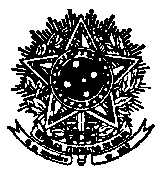 UNIVERSIDADE FEDERAL DE SANTA CATARINAPRÓ-REITORIA DE DESENVOLVIMENTO E GESTÃO DE PESSOASDEPARTAMENTO DE DESENVOLVIMENTO DE PESSOASCAMPUS UNIVERSITÁRIO REITOR JOÃO DAVID FERREIRA LIMA - TRINDADE CEP: 88040-900 - FLORIANÓPOLIS - SCTELEFONE (048) 3721-8201 | 8316E-MAIL: redistribuicao.ddp@contato.ufsc.brCADASTRO PESSOAL – SERVIDOR DOCENTEO formulário deverá ser preenchido eletronicamente (digitado) e impresso, contendo assinatura(s) identificada(s)Nome: Data de Nascimento:  Cidade de Nascimento:  UF: Sexo:     Grupo Sanguíneo:      Fator RH: Estado Civil:   Nº de filhos menores de 21 anos: Nome do Cônjuge: EndereçoLogradouro: Nº:   Complemento:  Bairro:  Município:  UF: CEP:    Telefone:   Celular: Nome do Pai: Nome da Mãe: Nacionalidade / País de origem: EstrangeiroData de chegada:        Registro nº:   Data de Publicação Diário Oficial: Cor/Origem Étnica:  Deficiência:         Qual a Deficiência? CPF:         Carteira de Trabalho nº:   Série:    UF:  Data de Emissão:       Data do Primeiro Emprego: Carteira de Identidade n°:   Órgão Expedidor:   UF: Data de Expedição: Título de Eleitor nº:    Zona:    Seção: Município:   UF:   Data Expedição: Registro Militar nº:   Órgão de Expedição: Categoria:   Arma:    Série: Carteira de Classe nº:   Órgão:    UF: Data de Emissão: Estrangeiro: Passaporte nº:     Data de chegada:  País de origem:    Data de Publicação Diário Oficial: Endereço Eletrônico: Banco:    Nº da Agência: N° da Conta Corrente: Bairro:   Cidade:   UF: Escolaridade (exigida para o cargo) Curso de Graduação (exigido para o cargo): Estabelecimento de Ensino: Município:    UF:    Concluído em:   Pós-Graduação (exigida para o cargo): Titulação:            Formação: Estabelecimento de Ensino: Município:   País (Exterior): Concluído em: DATA: ____/____/_____________________________________Assinatura